 ОСНОВНЫЕ СВЕДЕНИЯ ОРГАНИЗАЦИИ: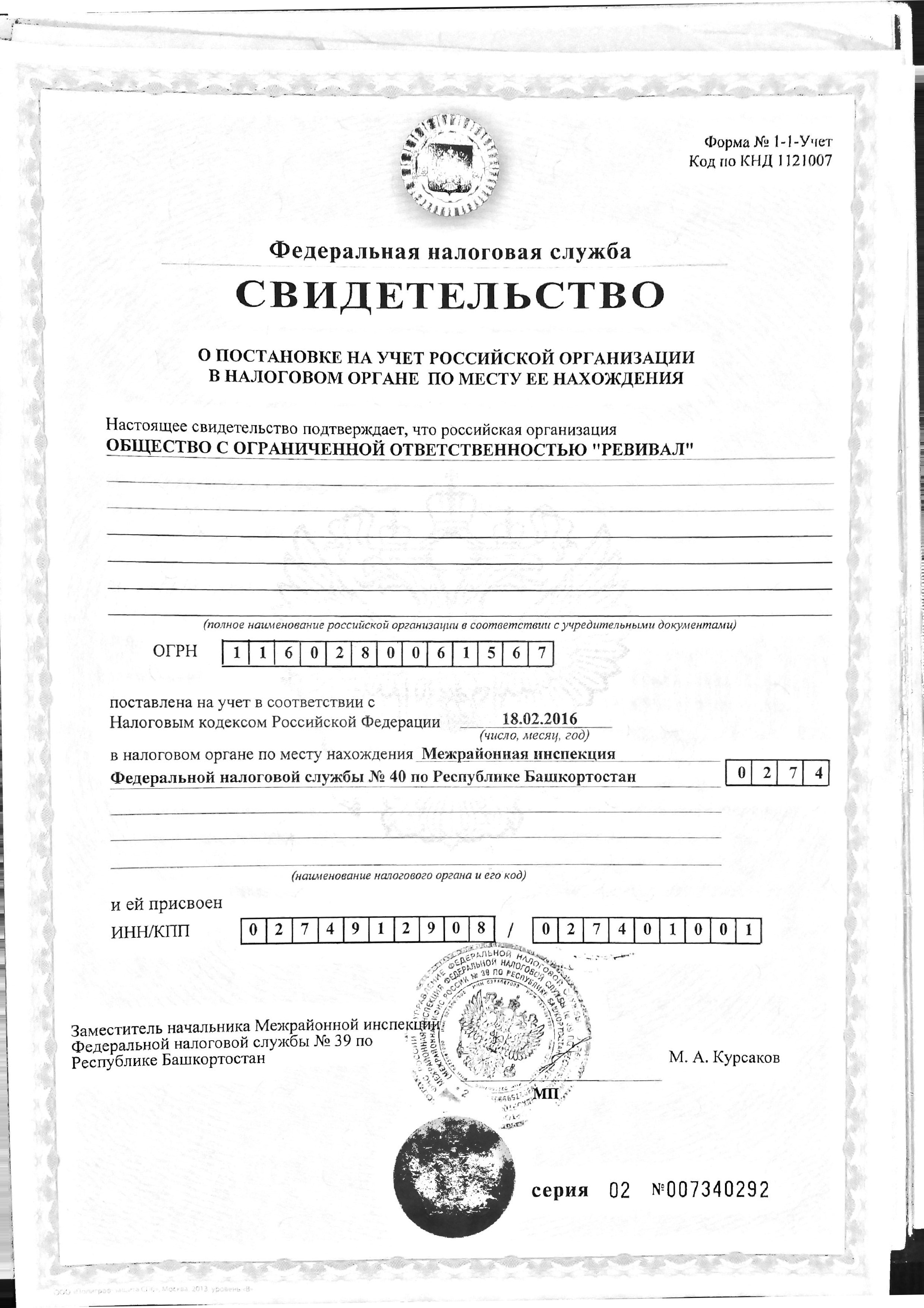 ПОЛНОЕ НАИМЕНОВАНИЕ (в соответствии с учредительными документами)ООО «Ревивал» ЮРИДИЧЕСКИЙ АДРЕС (в соответствии с учредительными документами) 450106, Респ. Башкортостан, город Уфа, Бульвар Дуванский дом 23 ФАКТИЧЕСКИЙ АДРЕС Г.УФА, Дуванский бульвар 23ТЕЛЕФОН 89303770303РУКОВОДИТЕЛИ (ФИО, ТЕЛ) Бакирова Галия Наилевна 89196108313 ИНН 0274912908 Электронный адрес parusa@internet.ruБАНКОВСКИЕ РЕКВИЗИТЫ Р/с №40702810700000004244   АО "Банк Русский Стандарт"  К/с № 30101810845250000151 БИК 044525151 